Перспективный план работыпедагога-организатора Бочковой К.В.Орёл2023Цель: Создание условий для самоопределения, самосовершенствования, саморазвития и самореализации детей и подростков через организацию активной, насыщенной интересными и полезными делами жизни детского  коллектива, укрепления нравственного климата в нем и гуманных отношений.Задачи: Создание оптимальных условий для каждого школьника, с учётом его индивидуальных способностей и потребностей.Развитие у учащихся патриотических, гражданских, нравственных и эстетических чувств долга, ответственности.Приобщение учащихся к творчеству, обеспечение условий для самореализации творческих способностей и потребностей каждого школьника.Способствовать формированию здорового образа жизни, системы общечеловеческих и социальных ценностей.Воспитание культуры поведения, формирование коммуникативных навыков, гражданских и нравственных качеств, развитие творческого мышления, необходимого для практической деятельности познания, ориентации в окружающем мире.Организационная работаИнструктивная методическая работаРабота с детским активомСОГЛАСОВАНОрешением педагогического СоветаШколы № 35 г. Орла протокол № 1 от 25.08. 2023   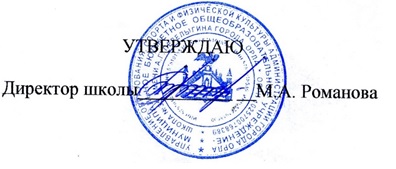 УТВЕРЖДЕНОНа заседании пионерской дружины  Школы № 35 г. Орла    протокол № 1 от 25.08. 2023               № п/пСодержаниеСрокиОтветственные1Анализ и планирование работы органов ученического самоуправленияСентябрьПедагог-организатор2Оформление стендов на различные тематикиВ течении учебного годаПедагог-организатор3Ведение и оформление необходимой документацииВ течении учебного годаПедагог-организатор4Оформление папокВ течении учебного годаПедагог-организатор5Организация записи в кружки и секцииСентябрьПедагог-организатор6Организация деятельности совета школы, органов ученического самоуправленияСентябрьЗам. директора по ВР, Педагог-организатор7Распределение поручений между классами по организации проведения традиционных школьных делСентябрьПедагог-организатор8Участие в планерках, педсовета с выступлениямиВ течении учебного годаПедагог-организатор9Посещение семинаров В течении учебного годаПедагог-организатор10Разработка положений и сценария к мероприятиямВ течении учебного годаПедагог-организатор11Изготовление и подготовка декораций, костюмов, инвентаря и плакатов к мероприятиямВ течении учебного годаПедагог-организатор№ п/пСодержаниеСрокиОтветственные1Знакомство с нормативными документамиОдин раз в месяцПедагог-организатор2Проведение инструктажа по текущим мероприятиямВ течении годаПедагог-организатор3Обзор педагогической и методической литературыВ течении учебного годаПедагог-организатор4Создание банка разработок к традиционным мероприятиямВ течении учебного годаПедагог-организатор5Оформление информационного стендаНе менее 1-3 раза в четвертьПедагог-организатор6Обмен информацией и опытом с другими школами городаВ течении учебного годаПедагог-организатор7Проведение консультаций со школьниками и классными руководителями по подготовке мероприятий В течении учебного годаПедагог-организатор8Оказание организационной помощи в деятельности органов школьного самоуправленияВ течении учебного годаПедагог-организатор9Работа с начальными классами для проведения внеклассных делВ течении учебного годаПедагог-организатор10Составления плана работы на месяцКаждый месяцПедагог-организатор11Работа над изучением передового опытаВ течении учебного годаПедагог-организатор№ п/пСодержаниеСрокиОтветственные1Выявление наиболее активных учащихся классаСентябрьПедагог-организатор2Выборы активов класса, актива школыСентябрьПедагог-организатор3Обсуждение и принятие плана работы на год детского активаСентябрьПедагог-организатор4Принятие плана работы детского актива на месяцСентябрьПедагог-организатор5Обсуждения принятия планов совместной работы органов ученического самоуправления с педагогами, представителями общественностиСентябрьПедагог-организатор6Изготовление и подготовка декораций, костюмов, инвентаря  и плакатов к мероприятиямВ течении учебного годаПедагог-организатор7Проведение индивидуальной работы  с активом (беседы, помощь в составлении планов, анализ их выполнения, помощь в организации и проведении мероприятий)СентябрьПедагог-организатор8Оформление комнат и уголка детского активаВ течении учебного годаПедагог-организатор9Организация шефской помощи в проведении внеклассных мероприятий в начальных классах В течении учебного годаПедагог-организатор10Проведение интеллектуальных и познавательных игр с активомВ течении учебного годаПедагог-организатор11Обучение лидеров детского активов (семинары по отдельным вопросам работы актива, практические занятия)В течении учебного годаПедагог-организатор12Участие в городских и областных конкурсах  и мероприятиях В течении учебного годаПедагог-организатор13Подведение итогов работы детского активаМайПедагог-организатор